☆後援 / 北國新聞社☆日　　時 / 2018年8月11日(土・祝)　受付開始/13:00　開会/13:30　　閉会/18:30 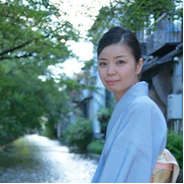 場　  所 / ホテル金沢（JR金沢駅･兼六園口）金沢市堀川新町1-1 TEL:076-223-1111　　　総総合司会　前田 有加里(日本画家)記念式典 / 13:30～13:50司会　平口 哲夫(金沢犀川クラブ)主題　　　　　　　　　　司会開会点鐘　　　　　　　　会長　　北　肇夫ワイズソング　　　　　　一同　　　今月の聖句・祈祷　　　　司会　　　ニコニコタイム　　　　　副会長　澤瀬　諭　　　ゲスト紹介　　　　　　　会長　　　ＹＭＣＡの歌　１番　　　一同　　　閉会点鐘　　　　　　　　会長ゴスペル公演 / 13:55～14:20　ラニー・ラッカー ＆ 北陸グレース マス クワイヤ【プロフィール】ラニ－・ラッカ－(Ronnie Rucker) / アメリカ、ニューヨーク州出身。幼い頃から教会音楽に親しみ教会の聖歌隊に参加。各地でワークショップをきっかけに結成したゴスペル・クワイヤ（聖歌隊）の指導、奏楽者セミナー、指揮者セミナーを通してゴスペルを受継ぐ人々を育てると共に、教会や各地においてコンサートに出演。作詞・作曲・楽譜出版も手がける。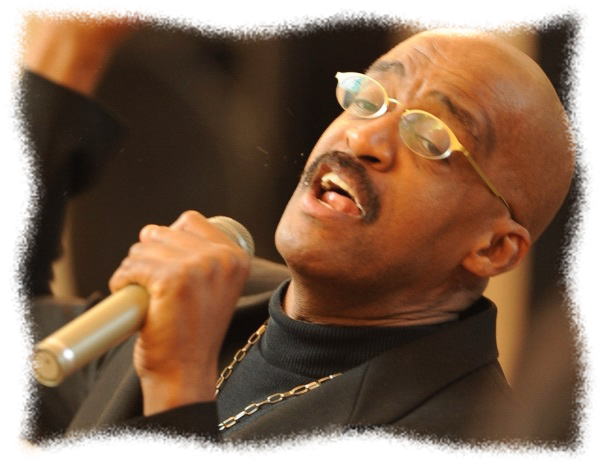 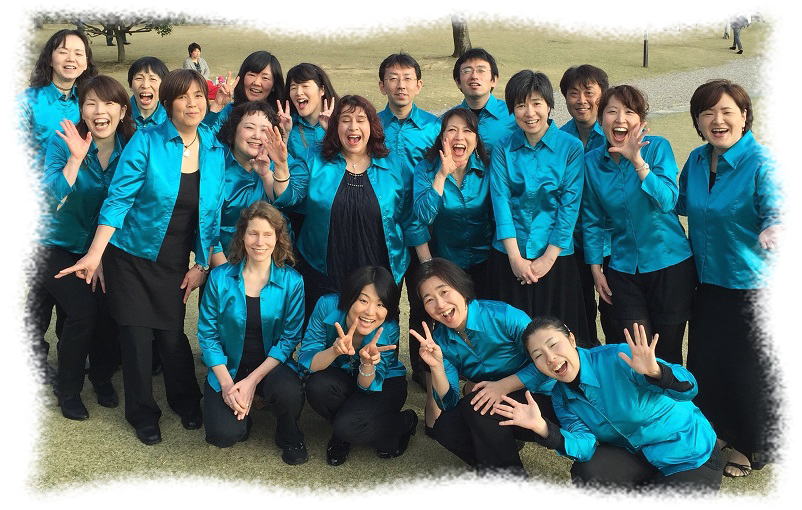 北陸グレ－ス マス クワイヤ / 1999年2月に行われた北陸初のゴスペルワークショップをきっかけに、同年5月結成したゴスペルクワイヤ。金沢市を中心にライブ活動や月3～4回の練習を行い、定期的にラニー・ラッカー氏を招きワ－クショップを開催している。OneVoice―ゴスペルを心合わせて歌うことによって、メンバーがひとつ（の声）になる―を目指して活動している。スライド映写 / 14:25～14:40　　金沢犀川ﾜｲｽﾞﾒﾝｽﾞｸﾗﾌﾞ25年の歩み（休憩　14:40～14:50）記念講演 / 14:50～16:00《講 師》 島 田　 茂 　氏（前 日本YMCA同盟総主事）《演 題》 ポジティブネットのある豊かな社会を創る！～新しいYMCAﾋﾞｼﾞｮﾝからの提案～【プロフィール】1954年、東京原宿に生まれる。1978年3月上智大学文学部哲学科卒業。1978年横浜YMCA入職。スポーツ、野外活動などのディレクターを経て、1987年度から語学教育事業統括として事業の再建を担い、全国YMCAの英語学校拡大に努める。1993年第1回・第2回日本ＭＢＡフォーラム事務局長。1994年総務人事を経て、秋から進学教育事業本部長・予備校校長として予備校事業を担う。同時に、不登校生の学習機会の提供としてフリースクールを開設。1998年度横浜中央YMCA館長。1999年4月に総主事として富山に赴任。2000年8月「NGO・NPOネットワークとやま」創設・事務局長。2003年富山市災害ボランティアネットワーク会議設立・代表就任。ホームヘルパー２級養成事業の開発、高齢介護事業コンサルタント事業などを経て、2004年6月社会福祉法人富山YMCA福祉会設立。2005年4月富山市萩浦保育所の民間移管「YMCA萩浦保育園」を開設。2009年7月日本YMCA同盟総主事就任、2012年4月公益財団法人日本YMCA同盟代表理事、2017年3月末で2期8年間同盟総主事を終え退任。現在：富山YMCAふなはし子育て共助まちづくり協働スタッフ、社会福祉法人富山YMCA福祉会理事、社会福祉法人賛育会監事、NPO法人スマイルクラブアドバイザー、公益財団法人かめのり財団奨学金選考委員など。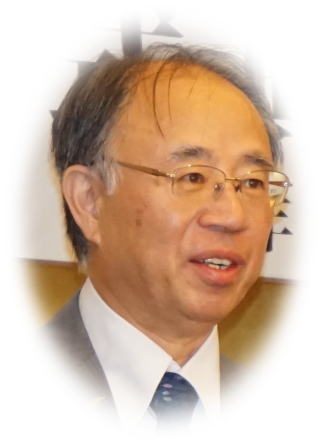 （記念写真撮影　16:05～16:20）記念祝会 / 16:30～18:30　　　　　　　　　開会挨拶　　　　　　　　　会長　　　北　肇夫　　　食前の感謝　　　　　　　　功労会員　三谷 信三（金沢犀川クラブ）ゲスト挨拶・アピールタイム　　　腹話術講話　　　　　　    田口 昭典 氏（日本ﾊﾞﾌﾟﾃｽﾄ連盟金沢ｷﾘｽﾄ教会牧師）「あなたとわたしのYMCA」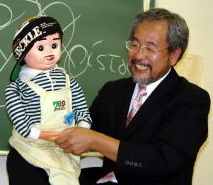 献金贈呈　　　　　　　　　会長　　　　ファミリープレゼント　　　会長　　　ＹＭＣＡの歌　３番　 　 　一同　　　閉会挨拶　　　　　　　    副会長　澤瀬　諭☆☆☆☆☆☆☆☆☆☆☆☆☆☆☆☆☆☆☆☆☆☆☆☆☆☆☆☆☆☆☆☆☆☆☆☆☆☆☆☆☆☆☆国際会長主題　　　　       「私たちは変えられる」アジア太平洋地域会長主題　 「アクション！」西日本区理事主題           「未来に残すべきものを守り育てる」　中部部長主題　　 　　　    「ワイズ総活躍中部」金沢犀川クラブ会長主題　   「明日に向かって飛躍！　ワイズの輪を広げよう！」☆☆☆☆☆☆☆☆☆☆☆☆☆☆☆☆☆☆☆☆☆☆☆☆☆☆☆☆☆☆☆☆☆☆☆☆☆☆☆☆☆☆☆ワイズソング１　いざ立て　心あつくし手を挙げ　誓いあらたにわれらの　モットー守るふさわし　その名ワイズメン絶えせず　めあて望みこの身を　捧げ尽くさん２　歌えば　心ひとつにともがき　ひろがり行きて遠きも　近きも皆捧げて　立つやワイズメン栄えと　誉れ豊かまことは　胸にあふれん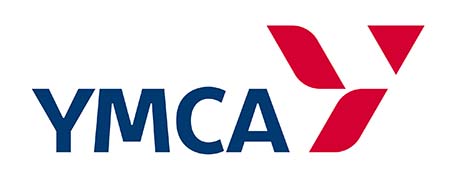 YMCAの歌１　若人の　あつきいのりは　　百年の歴史をつづる　　とこしえの　のぞみにもえて　　さかえあり　YMCA　　われらまた　こぞりて起たん３　民族の　へだてとりさり　　手をつなぎ一つとなりぬ　　もろともに　心合わせて　　みのりあり　YMCA    われらまた　誓いて勝たん※問い合わせ先 金沢犀川ワイズメンズクラブ2018‐2019年度　会  長　      北　肇夫　 Eメール：tkita27と@とdune.ocn.ne.jpの組み合わせ　　　　　　　　              〒921-8033　金沢市寺町4‐16‐23　  TEL/FAX：076-245-2386副会長・会計　澤瀬　諭   Eメール：nrj35245と@とnifty.comの組み合わせ　　　　　　　　　　　　　　　　〒924-0072　白山市千代野西6‐7‐3  TEL/FAX：076-276-7822書記・広報    平口 哲夫　Eメール：koshomachirukaと@とyahoo.co.jpの組み合わせ〒920-0932  金沢市小将町7‐21      TEL：076-264-0220金沢犀川ﾜｲｽﾞﾒﾝｽﾞｸﾗﾌﾞ	創立25周年特別例会プログラム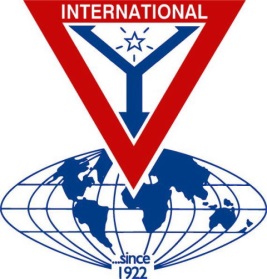 今月の聖句　マタイによる福音書５章13節‐16節　新共同訳聖書「あなたがたは地の塩である。だが、塩に塩気がなくなれば、その塩は何によって塩味が付けられよう。もはや、何の役にも立たず、外に投げ捨てられ、人々に踏みつけられるだけである。あなたがたは世の光である。山の上にある町は、隠れることができない。また、ともし火をともして升の下に置く者はいない。燭台の上に置く。そうすれば、家の中のものすべてを照らすのである。そのように、あなたがたの光を人々の前に輝かしなさい。人々が、あなたがたの立派な行いを見て、あなたがたの天の父をあがめるようになるためである。」　